Roger Landbeck Professional Development FundGrant Application Form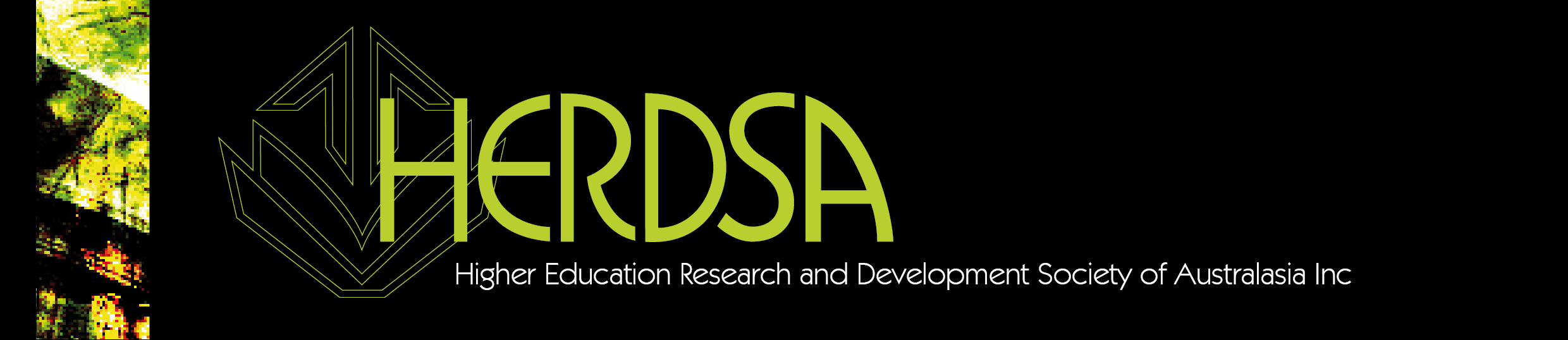 Please read the information at https://www.herdsa.org.au/roger-landbeck-professional-development-fund-1 and the Guidelines document. Applications must not exceed four pages including this cover page; no attachments will be accepted. Keep the formatting and instructions/headings. Submit to office@herdsa.org.au.Your name:		Your email address:	Project TitleProject DescriptionProvide a description of 150 to 250 words suitable to introduce funded projects to the HERDSA community. This is not assessed.Project description and contextDescribe the project and explain how it will benefit you and your home community and how it is embedded in scholarly knowledge.Project approachIdentify major project activities and provide a timeline. Include potential obstacles and how you intend to overcome those.Dissemination planIndicate how you plan to make the project available to the HERDSA community and to communities beyond your home community.Information about yourselfOutline why you see yourself as early career researcher, how you relate to the Oceania region and what disadvantage you face. Explain your connections to your home community and how those connections will enable you to carry out the project. Show that you have the skills and knowledge and the time to carry out the proposed project.Budget Provide a spending plan that shows the items you seek funding for and how this links to the major project activities. Provide enough detail to allow for an assessment of the appropriateness of the costs (specify Australian GST components).MentoringIdentify areas in which mentor support would be valuable to you. Suggest a suitable mentor (if you know someone) or describe qualities in a mentor that would be important to you.